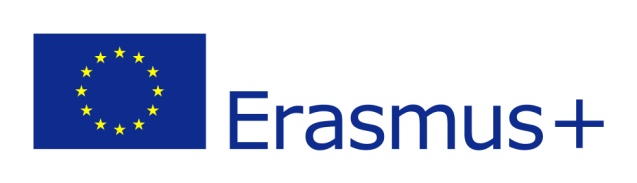 Confirmation of Erasmus study period (to be completed by the receiving institution prior the student’s departure)This is to confirm that  (LT VILNIUS01) student Ms. / Mr. ________________________________________________________________________,Name and Family name of the student_______________________________________________ has been enrolled as an Erasmus student                                          Field of studyat our institution __________________________________________________________________Name of the University and Erasmus ID codefor the period of study from ____________________________ to __________________________ .                                                                            day / month / year	                            day / month / year____________________		____________________  Signature				        Date				      University stampThis form should be sent to the International Office of Vilnius University (Universiteto g. 3, LT-01513 Vilnius, Lithuania, e-mail.: Simona.viziniene@cr.vu.lt) during the 1st month after the finish of study period.